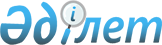 О переименовании акционерного общества "Национальная компания "Астана ЭКСПО-2017" в акционерное общество "Национальная компания "QazExpoCongress" и внесении изменений и дополнений в некоторые решения Правительства Республики КазахстанПостановление Правительства Республики Казахстан от 20 декабря 2019 года № 955.
      В соответствии с подпунктом 4) статьи 11 Закона Республики Казахстан от 1 марта 2011 года "О государственном имуществе" Правительство Республики Казахстан ПОСТАНОВЛЯЕТ:
      1. Переименовать акционерное общество "Национальная компания "Астана ЭКСПО-2017" в акционерное общество "Национальная компания "QazExpoCongress".
      2. Передать право владения и пользования государственным пакетом акций акционерного общества "Национальная компания "QazExpoCongress" в размере 100 % Министерству торговли и интеграции Республики Казахстан.
      3. Министерству торговли и интеграции Республики Казахстан совместно с Комитетом государственного имущества и приватизации Министерства финансов Республики Казахстан в установленном законодательством Республики Казахстан порядке:
      1) обеспечить избрание Заместителя Премьер-Министра Республики Казахстан Скляра Романа Васильевича в состав Совета директоров акционерного общества "Национальная компания "QazExpoCongress";
      2) принять иные меры, вытекающие из настоящего постановления.
      4. Утвердить прилагаемые изменения и дополнения, которые вносятся в некоторые решения Правительства Республики Казахстан.
      5. Настоящее постановление вводится в действие со дня его подписания. Изменения и дополнения, которые вносятся в некоторые решения Правительства Республики Казахстан
      1. В постановлении Правительства Республики Казахстан от 12 апреля 1999 года № 405 "О видах государственной собственности на государственные пакеты акций и государственные доли участия в организациях" (САПП Республики Казахстан, 1999 г., № 13, ст. 124):
      в перечне акционерных обществ и хозяйственных товариществ, государственные пакеты акций и доли участия которых остаются в республиканской собственности, утвержденном указанным постановлением:
      в разделе "г. Нур-Султан":
      строку, порядковый номер 21-157, изложить в следующей редакции:
      "21-157. АО "Национальная компания "QazExpoCongress".
      2. В постановлении Правительства Республики Казахстан от 27 мая 1999 года № 659 "О передаче прав по владению и пользованию государственными пакетами акций и государственными долями в организациях, находящихся в республиканской собственности":
      в перечне государственных пакетов акций и государственных долей участия в организациях республиканской собственности, право владения и пользования которыми передается отраслевым министерствам и иным государственным органам:
      в разделе "Министерству национальной экономики Республики Казахстан":
      строку, порядковый номер 363, исключить;
      раздел "Министерству торговли и интеграции Республики Казахстан" дополнить строкой, порядковый номер 400-1, следующего содержания:
      "400-1. Акционерное общество "Национальная компания "QazExpoCongress".".
      3. Утратил силу постановлением Правительства РК от 27.12.2023 № 1195.

      4. Утратил силу постановлением Правительства РК от 27.03.2020 № 142.


      5. В постановлении Правительства Республики Казахстан от 6 апреля 2011 года № 376 "Об утверждении перечня национальных управляющих холдингов, национальных холдингов, национальных компаний":
      в перечне национальных управляющих холдингов, национальных холдингов, национальных компаний, утвержденном указанным постановлением:
      в разделе "Национальные компании": 
      строку, порядковый номер 40, изложить в следующей редакции:
      "40. Акционерное общество "Национальная компания "QazExpoCongress".".
      6. В постановлении Правительства Республики Казахстан от 24 сентября 2014 года № 1011 "Вопросы Министерства национальной экономики Республики Казахстан" (САПП Республики Казахстан, 2014 г., № 59-60, ст. 555):
      в Положении о Министерстве национальной экономики Республики Казахстан, утвержденном указанным постановлением:
      в перечне организаций, находящихся в ведении Министерства национальной экономики Республики Казахстан:
      строку, порядковый номер 4, исключить.
      7. В постановлении Правительства Республики Казахстан от 10 июля 2019 года № 497 "О мерах по реализации указов Президента Республики Казахстан от 17 июня 2019 года № 17 и от 1 июля 2019 года № 46 "О мерах по дальнейшему совершенствованию системы государственного управления Республики Казахстан":
      в Положении о Министерстве торговли и интеграции Республики Казахстан, утвержденном указанным постановлением:
      перечень организаций, находящихся в ведении Министерства и его ведомств, дополнить строкой следующего содержания:
      "Акционерное общество "Национальная компания "QazExpoCongress".".
					© 2012. РГП на ПХВ «Институт законодательства и правовой информации Республики Казахстан» Министерства юстиции Республики Казахстан
				
      Премьер-МинистрРеспублики Казахстан 

А. Мамин
Утверждены
постановлением Правительства
Республики Казахстан
от 20 декабря 2019 года № 955